Introdução a Indução Magnética com o PhETT.Catunda (16/06/2020)Atividade A: Experimento de LEI DE FARADAY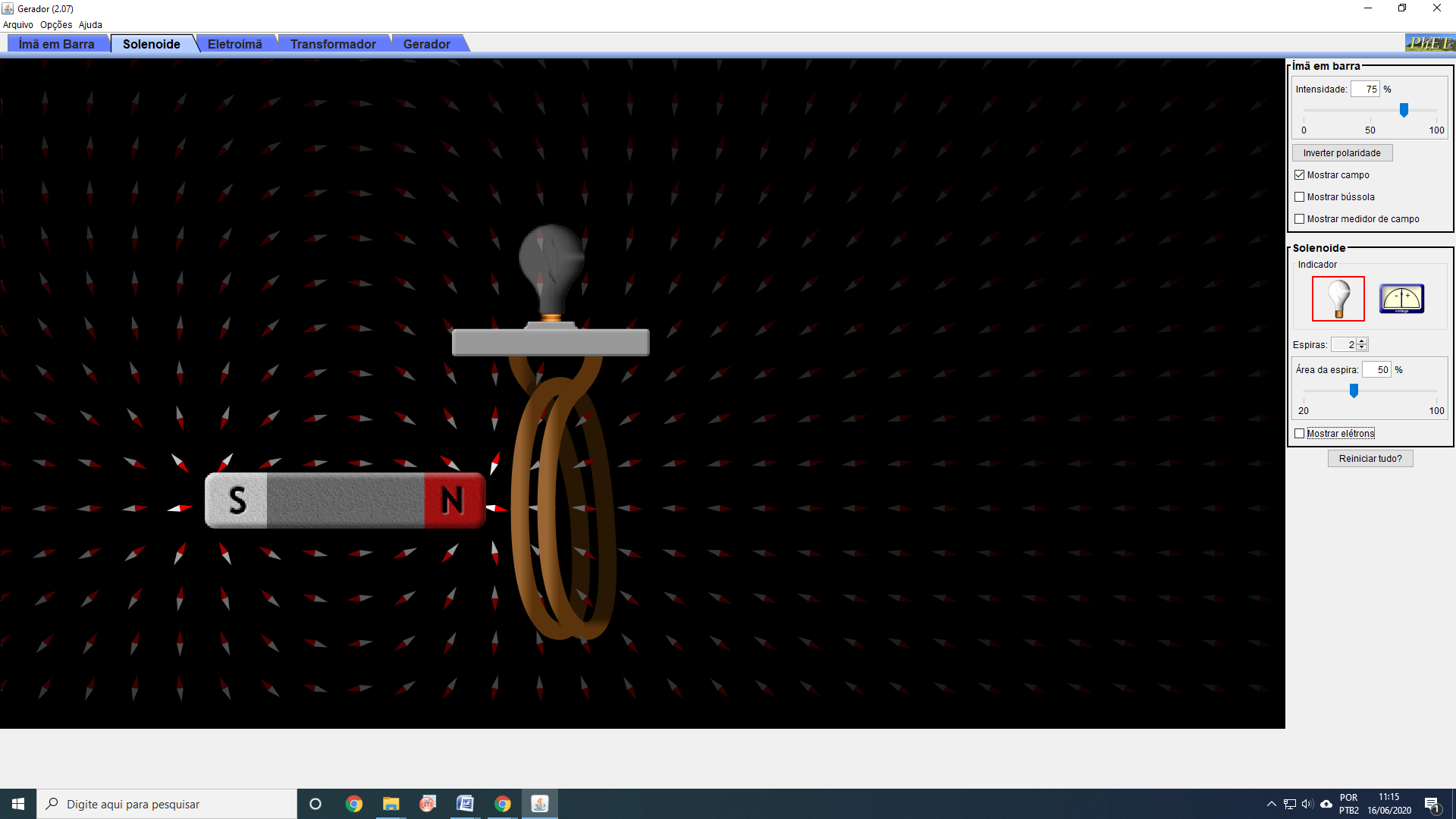 Usando o Simulador Gerador https://phet.colorado.edu/pt_BR/simulation/legacy/generator1. Selecione a guia Imã de Barra e no menu a direita selecione click em “Mostrar Medidor de Campo Magnético”.a) Encontre a posição onde o campo magnético é máximo (aproximadamente) e anote este valor.b) Desloque o medidor ao longo do eixo x (direção do imã) e esboce B(x), adotando como x=0 a posição do centro do imã. Em que posições o campo B(x) é aproximadamente a metado do seu valor máximo?c) Esboce o gráfico de B(x) versus xobs: é solicitado apenas um esboço, a partir do que vc deve ter obsevado (não é necessário tomar daddos precisos, apenas use o que vc já observou nos itens anteriores).2. Selecione a guia Solenóide e no menu a direita selecione (queremos reproduzir a Figura acima):- lâmpada- número de espiras para 3- imã em barra, intensidade: 100 % (maximiza o momento magnético do imã) - desmarcar o item “mostrar elétrons”Inicialmente coloque o imã do lado esquerdo das espiras, tal como mostrado na Figura acima. Observe o que acontece quando você movimenta o imã ao longo do eixo das espiras, aproximando rapidamente.Inverta a polaridade do imã e repita o item a). O que acontece? Suas observações são as mesmas do item a) ou houve alguma alteração? Caso afirmativo, descreva sucintamente quais foram.Movimente agora o imã na direção vertical. O que acontece? O brilho é aproximadamente o mesmo que observado quando o imã é movimentado na direção horizontal (direita/esquerda ou vice versa). Obs: nesta comparação é bom movimentar o imã com aproximadamente a mesma velocidade (em módulo). Modifique o número de espiras para 1. O que acontece?Suas observações estão de acordo com a Lei de Faraday? Justifique sucintamente.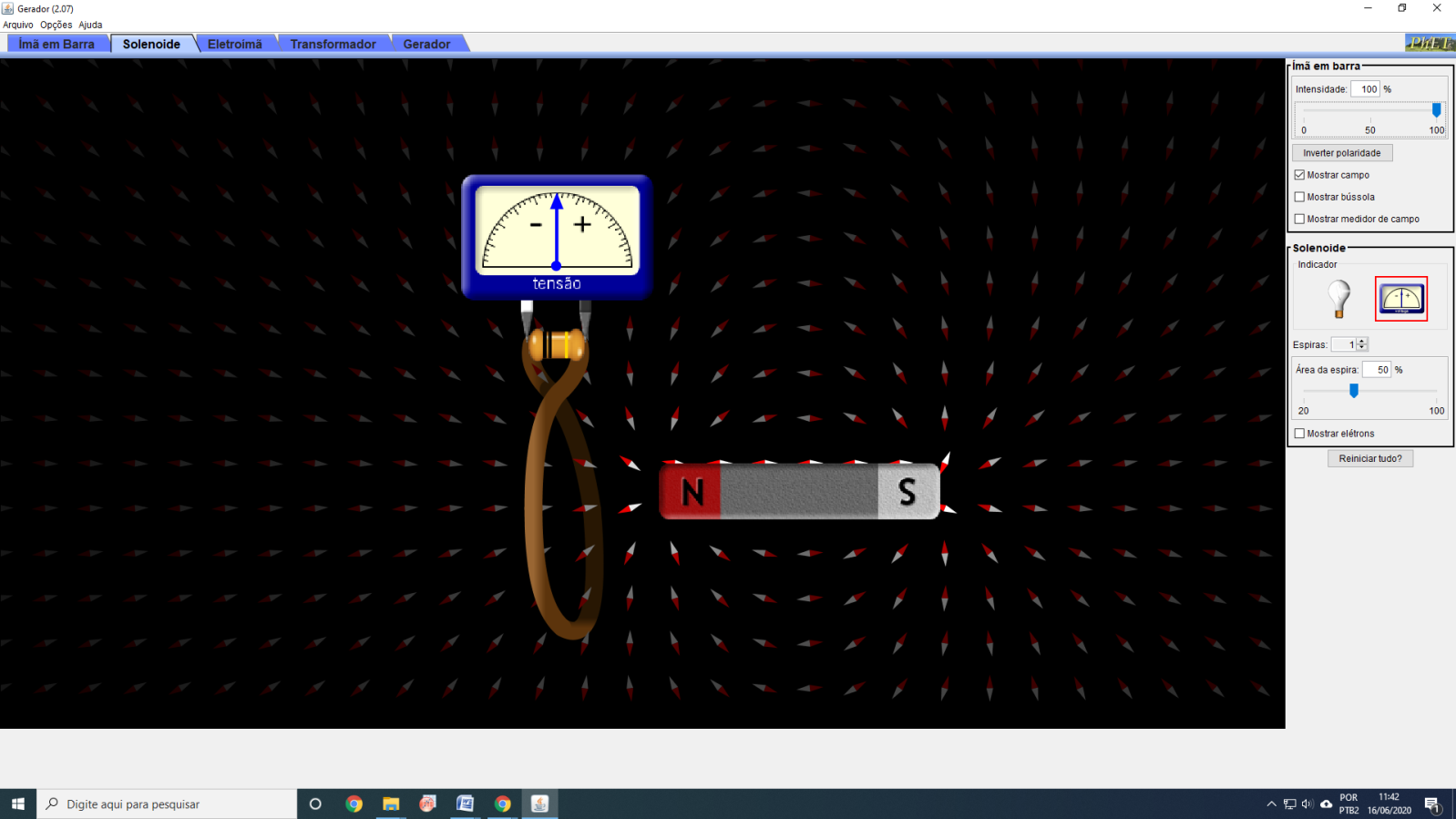 2. Nosso objetivo agora é analisar o sentido da corrente nas espiras.   Para isto, queremos reproduzir a Figura acima. No menu Selecione:- medidor de tensão- número de espiras para 1- imã em barra, intensidade: 100 % (maximiza o momento magnético do imã) - desmarcar o item “mostrar elétrons”.Selecione também a lâmpada.Coloque o imã tal como mostrado na Figura acima. Aproxime o imã da bobina rapidamente. Registre suas observações.No menu coloque “mostrar elétrons”. Repita o item a) e veja se o sentido do movimento dos elétrons está de acordo com a tensão indicada no medidor.Indique no espaço abaixo, a direção do campo magnético devido a corrente induzida na espira. Suas observações estão de acordo com a Lei de Faraday/Lenz? Justifique.Previsão o que ocorrerá se você inverter a polaridade do imã e repetir todo o o procedimento a) → d).Verifique “experimentalmente” (no simulador) se suas previsões estão corretas e discuta seus possíveis erros.Sugestões: faça investigações similares as anteriores usando as configurações ilustradas na Figura acima.Atividade D: GeradorUsando o Simulador Gerador ou Laboratório de Eletromagnetismo de Faraday, selecione a guia Geradorhttps://phet.colorado.edu/pt_BR/simulation/legacy/generatorhttps://phet.colorado.edu/pt_BR/simulation/legacy/faraday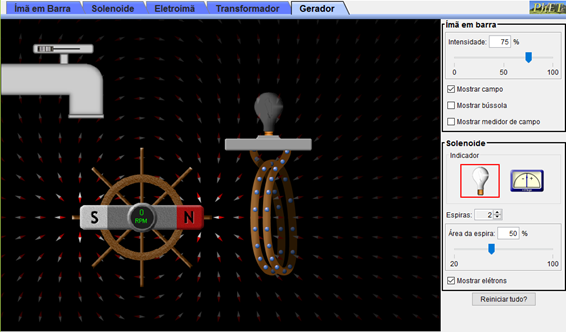 1. Ajuste o fluxo de água na torneira (através do botão deslizante na mesma) para que o gerador gire de 20 a 25 RPM. Examine a energia gerada na bobina. Que tipo de corrente está sendo gerada?2. Aumente o volume d’água e verifique a intensidade do brilho da lâmpada. Explique.Nota: Observe como o fluxo da água varia a frequência da corrente. É assim que é controlado em barragens hidrelétricas. O fluxo de água na turbina é controlado por palhetas-guia.3. Varie o número de espiras e a área das espiras, verificando o efeito sobre o brilho da lâmpada. Explique. (Talvez necessite aumentar a intensidade do ímã em barra)4. Varie o número de espiras na bobina. Faça uma relação entre o número de bobinas e a quantidade de energia gerada.4. Relacione o funcionamento da simulação do gerador com as características da corrente elétrica que obtemos em nossa casa. 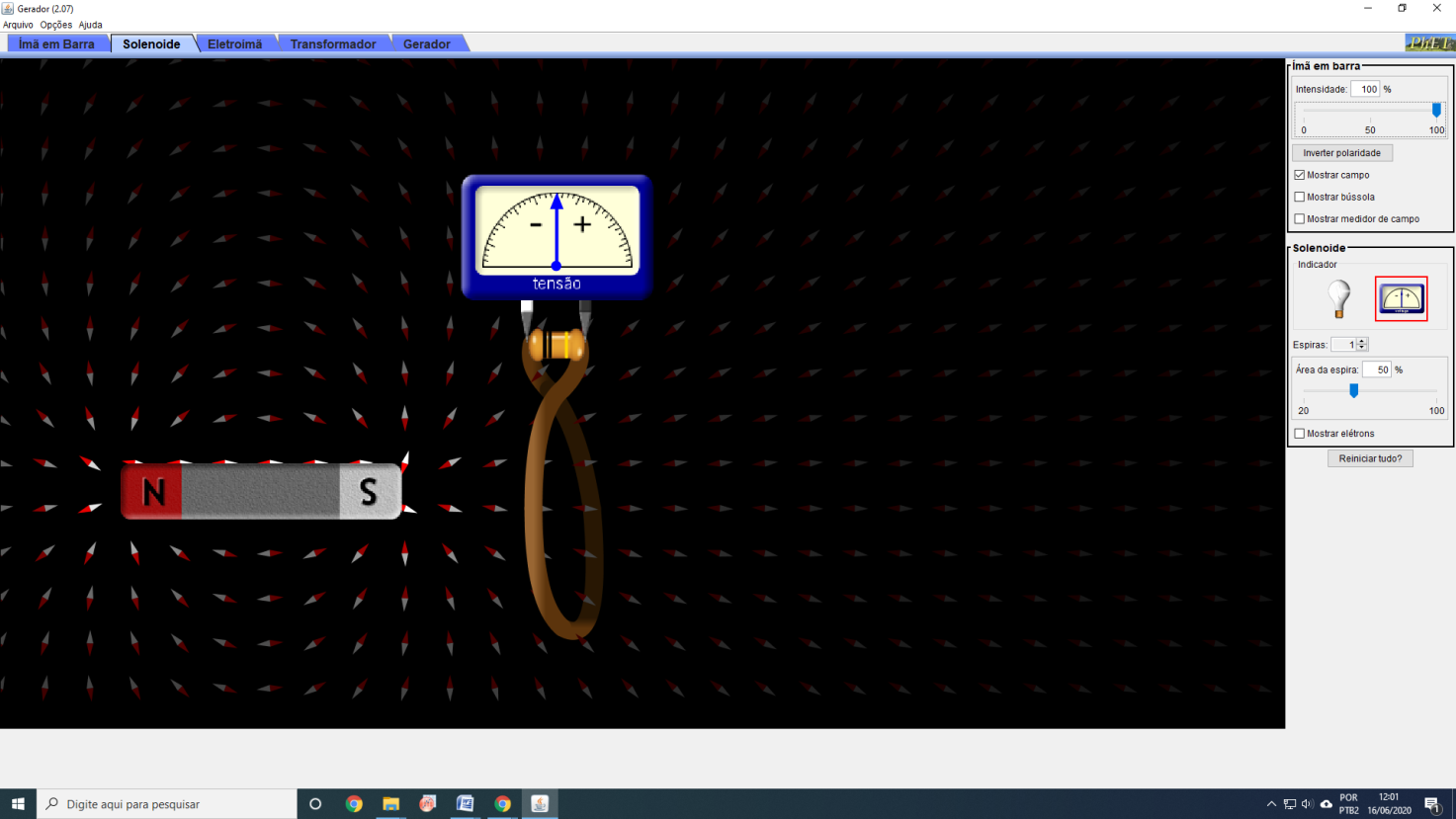 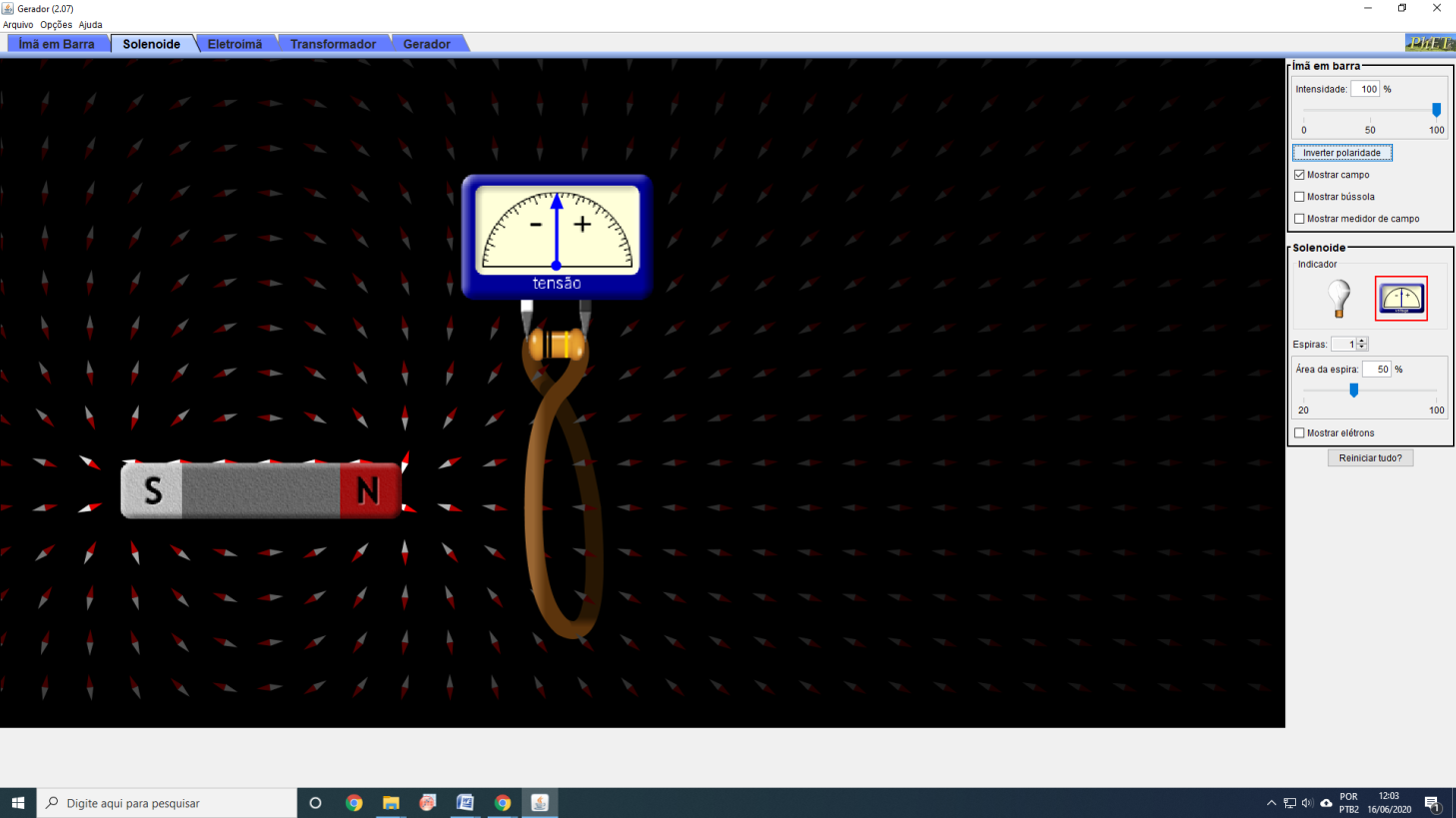 